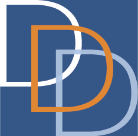 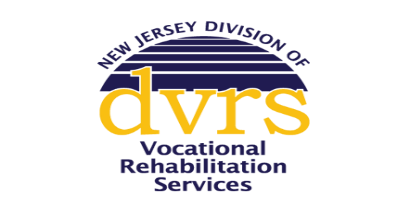 New Jersey Department of Human Services	Division of Developmental Disabilities                                    Employment Determination Form – (F3)Developed in Partnership with Division of Vocational Rehabilitation Services (DVRS) and Commission for theBlind and Visually Impaired (CBVI) for Individuals Eligible for the Division of Developmental Disabilities (DDD).Completed when someone eligible for DDD is interested in working.To Be Completed by the Support Coordinator / DDD Staff Member:To Be Completed by the Vocational Rehabilitation (VR) Counselor:The following vocational rehabilitation services are available for this individual at this time:	Trial Work Experience (TWE): End date: 	Other Diagnostic Evaluations (specify):  	Counseling and Guidance 	Supported Employment    Customized Employment    Work Adjustment training    (check one)	Internship Development  Apprenticeship & Supports (IDS)  On the Job Training (OJT) (check one)	Vocational Certification Training or Post-Secondary College (specify): 	Other Assistive Technology assistance: 	Individual is not receiving Vocational Rehabilitation services at this time due to the following:		Individual has decided not to apply for services 		Order of Selection		Case Closure (indicate date closed): 		Case Transfer (specify agency): Anticipated End Date for Vocational Rehabilitation services (if applicable): To Be Completed by the Support Coordinator / DDD Staff Member and returned by VR Counselor:Please return the completed form to the following Support Coordinator / DDD Staff Member via email.Name of Individual: DDD ID#: Date of Birth: Last 4 digits of SSN: Date Referral sent to DVRS: Date Referral sent to CBVI: Name of DVRS/CBVI Counselor completing this form:Office: Date: Email Address: Telephone Number: Name and Title of Support Coordinator/DDD Staff:Email Address: Telephone Number: 